О развитии сотрудничества государств-членов Евразийского экономического союза в наноиндустрииСовет Евразийской экономической комиссии в соответствии со статьей 92 Договора о Евразийском экономическом союзе,принимая во внимание результаты анализа состояния и развития отрасли наноиндустрии в государствах – членах Евразийского экономического союза (далее – государства-члены),в связи с необходимостью осуществления координации взаимодействия государств-членов и промышленного сотрудничества в наноиндустрии, в соответствии с пунктами 2 и 3 Решения Высшего Евразийского экономического совета от 31 мая 2013 г. № 40 «Об основных направлениях координации национальных промышленных политик Республики Беларусь, Республики Казахстан и Российской Федерации» рекомендует государствам-членам с даты официального опубликования настоящей Рекомендации:1. Осуществлять сотрудничество в наноиндустрии, через реализацию следующих мероприятий:разработать и заключить Соглашение о сотрудничестве и взаимодействии между национальными институтами развития, организациями, ассоциациями (союзами), ответственными за развитие наноиндустрии в государствах-членах, с выделением направлений и механизмов сотрудничества и взаимодействия;создать совместные площадки по производству товаров в наноиндустрии, где в товарных позициях присутствует высокая доля импортных товаров из третьих стран и имеется высокий потенциал для развития внутреннего рынка и поставки товаров на экспорт в третьи страны:светодиодов и осветительного оборудования, с повышенным сроком эксплуатации и большей экономичностью, снижения энергопотребления;композитных материалов, в т.ч. технического углерода и углеродных волокон для использования в машиностроении и производстве строительных материалов, как эффективное направление повышения прочности, снижения весовой массы, придания качественных характеристик промышленным товарам;фотоэлементов, солнечных пластин (панелей), для развития индустрии солнечной энергетики;аккумуляторных батарей и конденсаторов, для создания индустрии производства электромобилей, «гибридных» автомобилей и автономных источников энергии;катализаторов для нефтепеработки и топлива, в целях повышения уровня переработки нефти, повышения экологичности топлива;редкоземельных материалов, для радиоэлектронной промышленности и других отраслей промышленности, как элемент обеспечения экономической безопасности государств-членов на мировом рынке.определить базовую организацию (базовые организации), ответственные за развитие сотрудничества в наноиндустрии в рамках Союза в целях координации действий между национальными институтами развития, организациями, ассоциациями (союзами), ответственными за развитие наноиндустрии в государствах-членах;создать общие (совместные) фонды, венчурные компании для осуществления инвестиций в производственные компании наноиндустрии в рамках Союза и объединения финансовых ресурсов при реализации инвестиционных проектов;создать сеть центров сертификации, стандартизации и испытаний, а также систему добровольной сертификации нанотехнологической и инновационной продукции в целях внедрения общих (единых) стандартов при производстве конкурентоспособной продукции на внутреннем рынке и продвижении ее на экспорт;создать нанотехнологическую сеть в рамках Союза в целях организации взаимодействия между организациями и предприятиями наноиндустрии при разработке и производстве нанотехнологической продукции и оказании услуг;провести координацию национальных стратегий развития наноиндустрии государств-членов в рамках Союза в целях формирования скоординированных целей и задач по созданию новых производств в наноиндустрии и выводе на рынок нанотехнологичной продукции в государствах-членах;разработать и принять межгосударственные (наднациональные) стандарты по нанотехнологической и инновационной продукции в целях повышения конкурентоспособности и качества товаров, содействию соблюдению требований технических регламентов, формированию систем каталогизации продукции;сформировать перечень перспективных кооперационных проектов научно-технического, инновационного и промышленного характера в наноиндустрии в рамках Союза в целях определения потенциала сотрудничества и поиска источников финансирования и механизмов реализации проектов;сформировать реестр организаций и предприятий наноиндустрии с производимой продукцией, объемами производства и оказываемыми услугами в государствах-членах в целях систематизации данных о потенциальных производителях и потребителях на рынке нанотехнологической продукции;разработать классификатор нанотехнологической продукции в соответствии с ТН ВЭД, с указанием предприятий производителей нанотехнологической продукции в целях осуществления «привязки» нанотехнологической продукции к товарным группам для осуществления статистического учета, мониторинга и анализа рынка;разработать отраслевые дорожные карты применения нанотехнологий и нанотехнологической продукции при производстве промышленных товаров в целях стимулирования производства нанотехнологической продукции;разработать отраслевой баланс производства и торговли нанотехнологической продукции в рамках Союза, в целях прогнозирования рынка, выявления рисков и выявления потенциала производства и торговли нанотехнологической продукции;сформировать график проведения конференций (форумов, конгрессов) по сотрудничеству в наноиндустрии в рамках Союза в целях формирования постоянной диалоговой площадки по развитию наноиндустрии.2. Государствам-членам Союза:при консультативной поддержке и координации Евразийской экономической комиссии осуществлять взаимодействие в наноиндустрии при проведении мероприятий, указанных в пункте 1 данной Рекомендации;представить в Евразийскую экономическую комиссию до 1 декабря 2015 г. предложения по реализации направлений сотрудничества в наноиндустрии, указанных в пункте 1 данной Рекомендации, в том числе по подготовке проектов нормативных актов.3. Евразийской экономической комиссии обеспечить ведение и опубликование на официальных сайтах Евразийского экономического союза и Евразийской экономической комиссии следующих документов: перечень перспективных кооперационных проектов научно-технического, инновационного и промышленного характера в наноиндустрии в рамках Союза;реестр организаций и предприятий наноиндустрии в рамках Союза;классификатор нанотехнологической продукции в соответствии с ТН ВЭД в рамках Союза;отраслевой баланс производства и торговли нанотехнологической продукции в рамках Союза.5. Настоящее решение вступает в силу по истечении 
30 календарных дней с даты его официального опубликования.От Республики АрменияОт Республики БеларусьОт РеспубликиКазахстанОт Российской ФедерацииВ. ГабриелянВ. МатюшевскийБ. СагинтаевИ. Шувалов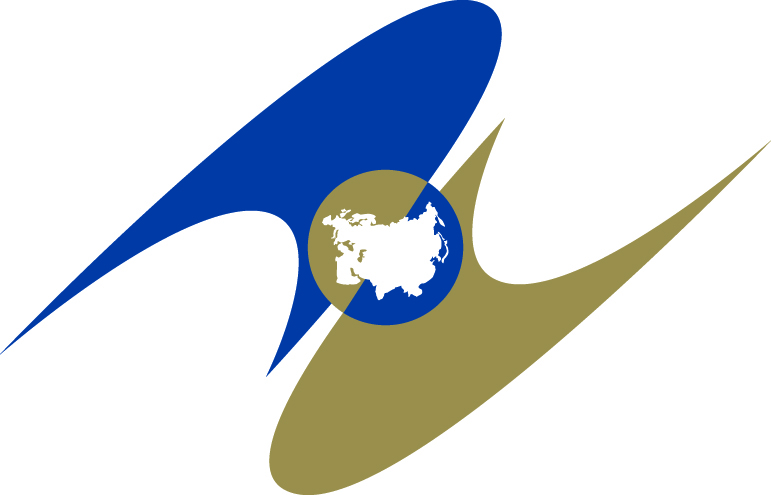 